Fall 2021 SOAC StormTravel Softball Tryouts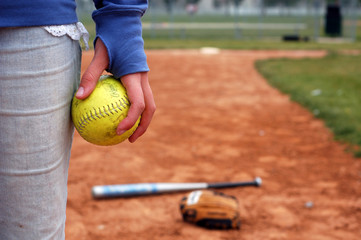 This tryout is for travel / tournament teams beginning in the fall of 2021.  14U – (2007/2008) Monday, July 19, 6pm12U – (2009/2010) Tuesday, July 20, 6pmHoulihan Fields – Shrub Oak Admin BuildingCheck in 10 minutes before tryouts.PRE – REGISTER at www.shruboakac.orgQuestions?  jimmy608@verizon.net orsoftball@shruboakac.org